РОССИЙСКАЯ ФЕДЕРАЦИЯБЕЛГОРОДСКАЯ ОБЛАСТЬ
МУНИЦИПАЛЬНЫЙ РАЙОН «РАКИТЯНСКИЙ РАЙОН»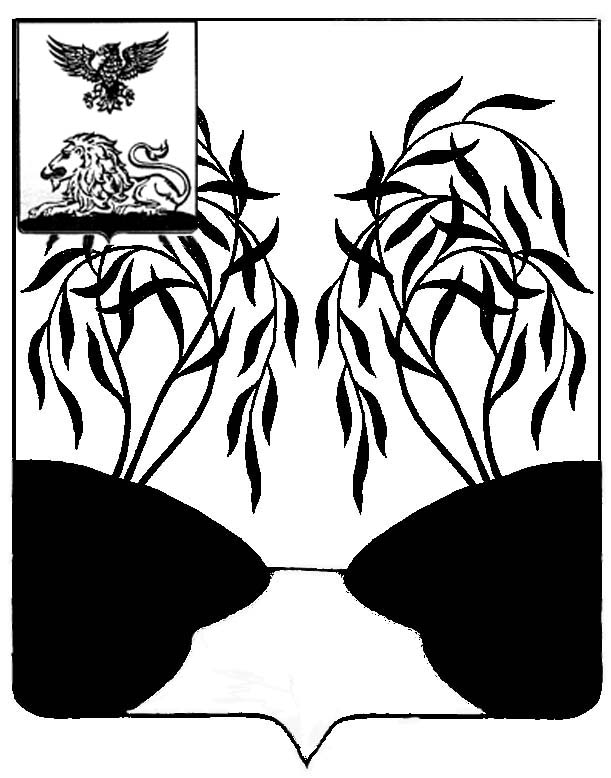 ЗЕМСКОЕ СОБРАНИЕСОЛДАТСКОГО СЕЛЬСКОГО ПОСЕЛЕНИЯРЕШЕНИЕ«29» апреля 2020 года                                                                                            № 3О внесении изменений в решение земского собрания от 30.11.2016 года № 2 «Об утверждении порядка планирования и принятия решений об условиях приватизации муниципальногоимущества Солдатского сельскогопоселения муниципального района«Ракитянский район» Белгородской областиВ соответствии с Федеральным законом Российской Федерации от 21.12.2001 № 178-ФЗ «О приватизации государственного и муниципального имущества», с Уставом Солдатского сельского поселения муниципального района «Ракитянский район» Белгородской области, рассмотрев протест прокуратуры Ракитянского района земское собрание Солдатского сельского поселения р е ш и л о:1. Внести в решение земского собрания от 30.11.2016 г. № 2 «Об утверждении порядка планирования и принятия решений об условиях приватизации муниципального имущества Солдатского сельского поселения муниципального района «Ракитянский район» Белгородской области» следующие изменения:1.1 Подпункт 1.3 п. 1 изложить в следующей редакции:          «1.3. Подготовку и организацию приватизации, продажу муниципального имущества осуществляет администрация Солдатского сельского поселения самостоятельно, а также своими решениями поручает юридическим лицам, указанным в подпункте 8.1 пункта 1 статьи 6 Федерального закона от 21.12.2001 года №178-ФЗ «О приватизации государственного и муниципального имущества», организовывать от имени собственника в установленном порядке продажу приватизируемого имущества, находящегося в муниципальной собственности Солдатского сельского поселения, и (или) осуществлять функции продавца такого имущества».2. Обнародовать настоящее решение в порядке, предусмотренном Уставом сельского поселения.3. Настоящее решение вступает в силу со дня его официального обнародования.        4. Контроль за исполнением настоящего решения оставляю за собой.                     ГлаваСолдатского сельского поселения                                                   Л.В. Павлова